Brian Guidry LeTraunik 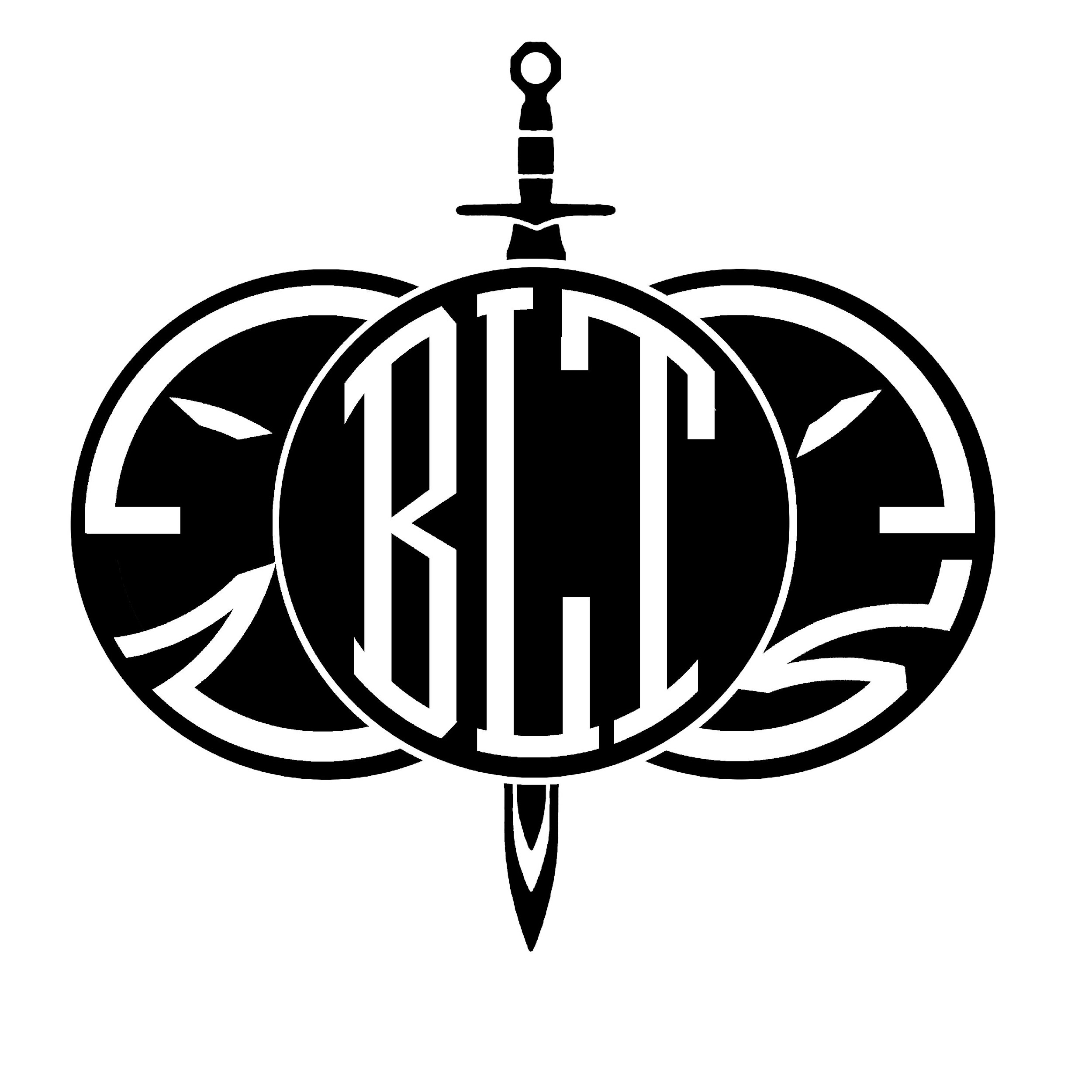 Fight DirectorSAFD Certified Teacher of Stage CombatPhone: (773) 805-0926Email: brian.letraunik@gmail.comWebsite: www.brianguidryletraunik.com_______________________________________________________________________________FIGHT/MOVEMENT DIRECTIONCONTEMPORARY THEATRESherwood: The Adventures of Robin Hood (Upcoming)				Weathervane Playhouse		Brian Guidry LeTraunikDeathtrap (Upcoming)			Coker University			Brian Guidry LeTraunikSoul Samurai				Port Arthur Little Theatre		Jared HinsonThe Curious Incident of the Dog…		Lamar University			Carolyn JohnsonMauritius				Lamar University			Carolyn JohnsonBoeing Boeing				Lamar University			Brian LeTraunikThe 39 Steps 				Lamar University			Brian LeTraunikThe Last Night of Ballyhoo		Lamar University			Brian LeTraunikAlmost, Maine				Lamar University			Brian LeTraunikA View From the Bridge			Lamar University			Steven HoffmanDutchman				Eastern Illinois University		Jenni PassigTunnel Rat (U.S. Premiere)			Genesis Theatricals		Brian LeTraunikReasons to Be Pretty			StageWest Theatre Co.		Todd BuchackerThe Outsiders				Hoover High School		Elizabeth SheridanThe Glory of Living			Drake University			Deena ConleyDoo Lister’s Blues			National Pastime Theatre		Victor ColeRobin Hood of Barnsdale Wood		Theatre Hikes			Dan ScurekDog Sees God				Western Illinois University		Tommy IafrateThe Pillowman				Western Illinois University		Jeff DayMoon Over Buffalo			Western Illinois University		DC WrightRashomon				Lincoln Square Theatre		Kris SchrammThe Chopin Playoffs@			Chicago Jewish Theatre		Elayne & Brian LeTraunik The Stroop Report~@			Chicago Jewish Theatre		Elayne & Brian LeTraunik	The Golem~				Chicago Jewish Theatre		David ZakJack O’Shea: The Saga Begins		Hairy Calahan Productions	James CookClose Your Eyes (World Premiere)		Pyewacket			Ken LeeThat Championship Season~* 		Red Hen Productions		Steve Scott			Bloody Bess~				Red Hen Productions		Scott CumminsJack O’Shea in Cas O’Blanca	                            Hairy Calahan Productions               Andy LawferJack O’Shea: Trouble in Toyland 		Hairy Calahan Productions	James CookThe House of Yes 			Circle Theatre			Greg KolackJack O’Shea: Return of the Jack 		Hairy Calahan Productions	Don VictorineThe Moon’s the Madonna 		Circle Theatre			Greg KolackTough					Smash Theatre			Jared LealPitz and Joe~@ 				Red Hen Productions		Greg KolackMacbett~* 				greasy joan/Division 13		Joanna SettleBrave Smiles 				Bailiwick Repertory		Laurie AtteaAmerican Buffalo* 			Circle Theatre			Tony VeznerNaked Will 				Bailiwick Repertory		David ZakAbundance* 				Pendulum Theatre		Bill ReddingClass Enemy~* 				Red Hen Productions		Steve ScottWhen You Comin’ Back Red Ryder* 	CollaborAction			Lou Saliba Incorruptible*@	                                                   LeTraunik Productions                       Mark-John McSheehySoftcops 	                                                                Green Highway Theatre                    Janel WinterBlack Angel*@ 	                                                     LeTraunik Productions                     Mark-John McSheehyDeathtrap 	                                                             Village Theatre of Palatine               Larry BollerI Hate Hamlet	                                                       Village Theatre of Palatine              Sally Moomey 			CLASSICAL THEATREThe Comedy of Errors			Lamar University			Brian LeTraunikRomeo and Juliet				Lamar University			Rutherford CravensMacbeth					Festival 56			Eric WegenerTwelfth Night				Coe College			Dennis BarnettHamlet					Simpson College			Jennifer NostralaRomeo and Juliet				Arts Lanes			Page HearnTwelfth Night	 			St. Ignatius College Prep		Mary Pat HaleyOthello 					Chronicles Theater Company	Bobby ZamanRomeo and Juliet 			Talisman Theatre			Mark HardimanEdward II~ 	                                                          Red Hen Production                            Mark-John McSheehyRomeo and Juliet 	                                               Elgin Community College                   Terry DomschkeMUSICAL THEATRELegally Blonde                                                    Coker University                                  Brian Guidry LeTraunik	Man of La Mancha+ 	                                          Central City Opera                               Paul CurranSweet Charity	                                                      Lamar University                                  Deena ConleyChildren of Eden                                                Summer Music Theatre                         Karen LambThe Scarlet Pimpernel 	                                      Highland Park High School                 Scott ShallenbargerSweeney Todd~*	                                                  Porchlight Music Theatre                    Walter StearnsThe Pirates of Penzance~ 			Light Opera Works		  Lara TeeterDear Friends and Gentle Hearts                      	Bailiwick Repertory                               David ZakCyrano                                                                   Circle Theatre                                        Kevin BelliePeter Pan 	                                                              Highland Park Players                          Catherine Davis		OPERALa Traviata+ 				Central City Opera		Elise SandellThe Patriots (World Premiere)		Northeastern Illinois University	Ronald Combs & Edward Kerros~AEA Production          *Jeff Recommended          +AGMA Production          @Chicago PremierePOSITIONS HELDAssistant Professor of Theatre at Lamar University, Beaumont, TX, 2016-2021Instructor of Theatre at Lamar University, Beaumont, TX, 2013-2016Resident Fight Choreographer/Stage Combat Instructor for Central City Opera, Central City, CO, 2015Member of SAFD History Committee, 2020-presentChair of SAFD Professional Development Committee, 2016-presentChair of SAFD Merchandise Committee, 2001-2008Resident fight choreographer for Red Hen Productions and Chicago Jewish Theatre, 1999-2006Founder and Executive Director of the Chicago Stage Combat Academy, 2001-2002TEACHING2018		Lonestar Smash Workshop (Dallas, TX)History of Stage Combat workshopYou Know What Really Grinds My Gears workshopIntro to Rapier & DaggerIntro to Quarterstaff2018		Lamar University (Beaumont, TX)Semester long course, resulting in Rapier/Dagger SPT2017		Texas Thespians State Festival (Grapevine, TX)Unarmed stage combat master class2017		Lamar University (Beaumont, TX)Unarmed Stage Combat Intensive2017		Southeastern Theatre Conference (Lexington, KY)Acting & Fighting workshop2016		SAFD Winter Wonderland Workshop (Chicago, IL)Yes…But Why? specialty classSlop it Up specialty classWhy Can’t We Be Friends? specialty classStay on Target specialty classWilliam Hobbs: A Study in Fight Direction lecture2015	Central City Opera (Central City, CO)Taught stage combat classes for Bonfils-Stanton Foundation Artists Training Program		2014	Louisiana Theatre Festival (Lake Charles, LA)Basic unarmed workshop2014	SAFD Texas Intensive Workshop (Houston, TX)Rapier Vs. Dagger specialty classCreate-a-Fight specialty class2014	Texas Educational Theatre Association (TETA) Theatre Fest (Dallas, TX)Basic unarmed workshop2013	National Stage Combat Workshop (Winston-Salem, NC)Served as Teaching Assistant to Fight Master Scot Mann in rapier/dagger classesTaught single sword and sword/shield for Intro to Stage Combat WorkshopTaught Meisner stage combat acting workshop2013	Valparaiso University (Valparaiso, IN)Taught one day unarmed workshop2013	Eastern Illinois University (Charleston, IL)Semester long unarmed stage combat course culminating in SPT 2012	University of Findlay (Findlay, OH)Two day unarmed workshop2012	Wichita State University (Wichita, KS)Knife Skills Proficiency Test class2012	SAFD Winter Wonderland Workshop (St. Charles, IL)Sword & shield Skills Proficiency RenewalThe Pointy End Goes Into The Other Person specialty classCreate-A-Fight specialty class2011	Private Class (Chicago, IL)Unarmed Skills Proficiency Renewal2011	SAFD Carnage in the Corn Workshop (Des Moines, IA)Sword and shield Skills Proficiency RenewalStreet Fightin’ Single Sword specialty class3-2-1 Contact specialty classCreate-A-Fight specialty class2011	DePaul University (Chicago, IL)Substitute teacher for rapier/dagger and unarmed stage combat classes2011	Coe College (Cedar Rapids, IA)Unarmed workshop2011	SAFD Cease & Desist Workshop (Cincinnati, OH)It Ain’t Heavy, It’s My Broadsword specialty classThe Pinch and the Ouch specialty class2010	Actor’s Training Center at the Wilmette Theatre (Wilmette, IL)Stage combat/physical acting master classes for Professional Teen Acting Intensive2010	SAFD Winter Wonderland Workshop (Elgin, IL)Unarmed Skills Proficiency RenewalOne Hit Wonder Specialty ClassThe Pinch and the Ouch specialty class2009	Western Illinois University (Macomb, IL)Co-taught, with SAFD Certified Teacher DC Wright, undergraduate/graduate stage combat class, culminating in Skills Proficiency Test in rapier & dagger 2009	SAFD Carnage in the Corn Workshop (Des Moines, IA)Unarmed Skills Proficiency Renewal3-2-1 Contact! specialty classThe Pinch and the Ouch specialty classRapier & Dagger: Stage Combat Jazz specialty classStreet Fightin’ Single Sword specialty class2009	SAFD National Stage Combat Workshops (Winston-Salem, NC)Served as Teaching Assistant to Fight Master J. David Brimmer in unarmed classesTaught quarterstaff and smallsword in Introduction to Stage Combat workshopThe Pinch and the Ouch master classCo-taught, with SAFD Fight Director Bob Macdougall, SPT Stagecraft master classTaught individual smallsword Skills Proficiency TestTaught individual broadsword & shield Skills Proficiency RenewalCoached/directed student scenes2009	SAFD Winter Wonderland Workshop (Elgin, IL)Skills Proficiency Renewal in smallswordSkills Proficiency Renewal in broadsword & shieldCreate-a-Fight specialty classStreet Fightin’ Smallsword 2009	KC/ACTF Region III Festival (Saginaw, MI)Assisted SAFD Certified Teacher DC Wright in Groin Shots are Funny workshop2008	Western Illinois University (Macomb, IL)Guest lecturer in Introduction to Theatre class.  Conducted lecture/demonstration on stage combat2008	SAFD Carnage in the Corn Workshop (Des Moines, IA)Swash My Buckle & Buckle My Swash specialty classHistory of Swordfighting on Screen lectureCreate-a-Fight specialty classYuen Wo-Ping: Martial Arts Master lectureCo-taught, with SAFD Fight Director Michael Johnson, SAFD Skills Proficiency Renewal in unarmed2008	Western Illinois University (Macomb, IL)Co-taught, with SAFD Certified Teacher DC Wright, undergraduate/graduate credit stage combat class, culminating in Skills Proficiency Tests in unarmed2008	Private Class (Chicago, IL)Sword & shield Skills Proficiency Test2008	Western Illinois University (Macomb, IL)Quarterstaff Skills Proficiency Test2008	SAFD Winter Wonderland Workshop (Elgin, IL)Basic smallsword classOne Hit Wonder specialty classNon-Stop Rapier And Dagger specialty classCreate-A-Fight specialty classA History of Swordfighting on Screen lecture2007	Western Illinois University (Macomb, IL)Guest lecturer in undergraduate Introduction to Theatre class.  Lectured/demonstrated stage combat techniques and principles of fight direction2007	Western Illinois University (Macomb, IL)Co-taught unarmed workshop for opera students2007	Western Illinois University (Macomb, IL)Co-taught, with SAFD Certified Teacher DC Wright, undergraduate/graduate credit stage combat class culminating in Skills Proficiency Tests in broadsword and sword & shield2007	Lincoln Square Arts Center (Chicago, IL)Single sword Skills Proficiency Test class2007	Lincoln Square Arts Center (Chicago, IL)Rapier & dagger Skills Proficiency Test class2007	SAFD Winter Wonderland Workshop (Elgin, IL)Create-a-Fight specialty class  Yuen Wo-Ping, Martial Arts Master lectureSkills Proficiency Renewal in single sword2006	SAFD Eureka College Stage Combat Workshop (Eureka, IL)Co-taught, with SAFD Fight Director Paul Dennhardt, a three week intensive workshop culminating in Skills Proficiency Tests in unarmed and single sword 2006		SAFD Winter Wonderland Workshop (Chicago, IL)William Hobbs: A Study in Fight Choreography lecture  One Hit Wonder specialty class   Wushu Stancework specialty class  Skills Proficiency Renewal in broadsword2005		Simpson College (Indianola, IA)Served five-day residency as a guest artist fight director.  Taught unarmed workshops for the theatre department and served as a guest lecturer in several theatre classes2005		City of Evanston Performing Arts Day Camp (Evanston, IL)Stage combat classes for students/campers ages 6-112005		SAFD Winter Wonderland Workshop (Chicago, IL)Hey, Can You Do the Fights lecture  One Hit Wonder specialty class  Beginning single sword class2004		North Carolina School of the Arts Summer Session: Introduction to Stage Combat 			(Winston-Salem, NC)Beginning rapier & dagger class 2004		SAFD Rumble in the Rockies Workshop/Denver Center for the Performing Arts 			(Denver, CO)Served as a teaching assistantCo-taught Rapier & Dagger For Dummies class 2004		Roosevelt University (Chicago, IL)Assisted SAFD Certified Teacher Angela Bonacasa and SAFD Fight Master Chuck Coyl in single sword stage combat classes2003-2004	Actor’s Gymnasium (Evanston, IL)Assisted/taught introductory stage combat class encompassing unarmed, broadsword, quarterstaff, knife and single rapier techniques2003		Velocity Performing Arts Camp (Chicago, IL)Unarmed stage combat master classes2002		Franklin Fine Arts Academy (Chicago, IL) Unarmed workshop2002-2003	Actors’ Gymnasium (Evanston, IL)Assisted SAFD Certified Teacher Angela Bonacasa in broadsword and shield Skills Proficiency Test (SPT) class2002		St. Ignatius College Prep (Chicago, IL)Unarmed workshop 2002		Chicago Stage Combat Academy (Chicago, IL)Assisted SAFD Certified Teacher Angela Bonacasa in knife Skills Proficiency Test (SPT) class2002		Chicago Stage Combat Academy (Chicago, IL)Beginning rapier & dagger class2002		SAFD Winter Wonderland Workshop (Chicago, IL)Served as an internAssisted SAFD Fight Master Chuck Coyl in beginning single sword class  Assisted SAFD Fight Director Paul Dennhardt in beginning rapier & dagger class  Assisted SAFD Fight Master David Woolley in beginning knife classAssisted SAFD Fight Director Robert Westley in beginning unarmed class2001		Chicago Stage Combat Academy (Chicago, IL)Assisted SAFD Fight Director Geoffrey Kent in Good Cop/Bad Cop class2001		Chicago Stage Combat Academy (Chicago, IL)Assisted SAFD Certified Teacher Angela Bonacasa in SAFD Actor/Combatant renewal workshop2001		Act One Studios (Chicago, IL)Single rapier class2001		Act One Studios (Chicago, IL)Unarmed class2000		SAFD National Stage Combat Workshop (Las Vegas, NV)Served as an internAssisted various SAFD Certified Teachers, Fight Directors and Fight MastersAlso involved in student coaching1997-1998	Columbia College Chicago (Chicago, IL)Assisted SAFD Fight Master David Woolley in beginning and advanced stage combat classes encompassing unarmed, rapier & dagger, broadsword and smallsword techniquesTRAININGMFA in Acting from Western Illinois University-2010BA in Theatre (Acting) from Columbia College, Chicago-1998Certified as a Teacher by the Society of American Fight Directors (SAFD)-2004The SAFD recognizes approximately 150 individuals around the world as Certified Teachers of stage combat.  This designation signifies thousands of hours of classroom training as well as successful completion of the SAFD’s Teacher Training Workshop.  As a SAFD Certified Teacher, I am sanctioned to teach the SAFD’s Skills Proficiency Test (SPT) class, whereby students may test for recognition with the SAFD either in individual weapons or for Actor/Combatant status.Recognized as an Actor/Combatant by the SAFD-1996Weapons/styles studied: Unarmed, rapier & dagger, broadsword, quarterstaff, knife, single sword, smallsword, broadsword & shield, whip cracking, double sticks, rapier & buckler, smallsword & poniard, Shaolin Kung-Fu, Aikido, Pentjak Silat, katana, tomahawk & knife, police tactics (side handle baton/handcuffing), film fightingRegistered 200 Hour Yoga Teacher with Yoga AllianceCertified Teacher Candidate with the National Michael Chekhov AssociationTheatrical Intimacy Training with Theatrical Intimacy Education. Workshops in Best Practices and Intimacy ChoreographyWushu with Daniel Pesina, Chicago Wushu GuanSaber fencing with Chicago Fencing Club and Spindletop CavaliersBasic knowledge of modern and black powder firearmsTraining in several theatre movement disciplines, including Alexander Technique, Laban, Commedia dell’Arte, physical comedy/clowning, mask work, Action Theatre, period movementCertified in American Heart Association First Aid, CPR, AED2004		SAFD Teacher Training Workshop (Winston-Salem, NC)Three week intensive workshop leading to SAFD teacher certification.2003		Actor’s Gymnasium (Evanston, IL)Single sword skills proficiency test (SPT) class taught by SAFD Certified Teacher Angela Bonacasa.2003		SAFD Winter Wonderland Workshop (Chicago, IL)Various instructors and courses of study.  2002		SAFD National Stage Combat Workshop, Advanced Actor/Combatant Workshop (Las 			Vegas, NV)Various instructors and courses of study including skills proficiency tests and renewals in the following disciplines: unarmed, rapier & dagger, quarterstaff, broadsword, smallsword, broadsword & shield, knife and single sword.  Faculty included SAFD Fight Masters Dale Girard, Brian Byrnes, Chuck Coyl, Drew Fracher, David Boushey, David Leong, David Woolley, Erik Fredricksen, J. Allen Suddeth.2002		Chicago Stage Combat Academy (Chicago, IL)Kung-Fu fighting for film workshop taught by SAFD Fight Master Michael Chin.2002		Chicago Stage Combat Academy (Chicago, IL)Fighting for film workshop taught by SAFD Fight Master David Boushey.2001		SAFD Stage Combat Workshop at Louisiana Tech University (Ruston, LA)Various instructors and courses of study.  2001		SAFD Winter Wonderland Workshop (Chicago, IL)Various instructors and courses of study.2000		SAFD Rumble in the Rockies Workshop (Denver, CO)Various instructors and courses of study.1999		SAFD Stage Combat Workshop at Louisiana Tech University (Ruston, LA)Various instructors and courses of study.1999		SAFD Winter Wonderland Workshop (Chicago, IL)Various instructors and courses of study.1998		Chicago, ILUnarmed workshop with SAFD Fight Director Paul Dennhardt.1998		SAFD Winter Wonderland Workshop (Chicago, IL)Various instructors and courses of study.1997		SAFD Celebration Barn Fight Director’s Workshop (South Paris, ME)Study of fight direction techniques including choreography, weapons selection, firearm safety and performer interaction.  Taught by SAFD Fight Master J. Allen Suddeth, SAFD Fight Director Mark Olsen and Rick Sordelet.1997		SAFD Winter Wonderland Workshop (Chicago, IL)Various instructors and courses of study.1995-1998	Columbia College Chicago (Chicago, IL)Beginning, advanced and independent study stage combat classes culminating in skills proficiency tests (SPT) in the following disciplines: unarmed, rapier & dagger, broadsword, smallsword, quarterstaff and broadsword & shield. Taught by SAFD Fight Master David Woolley.ACTING RESUME, FULL CV, AND REFERENCES AVAILABLE UPON REQUESTSamples of choreography can be seen at:www.brianguidryletraunik.com